NORTH HOLLYWOOD WEST NEIGHBORHOOD COUNCIL MINUTESGeneral Board Meeting MinutesWednesday, April 13, 20226:30pmZoom MeetingEXECUTIVE COMMITTEEGreg WrightPresidentCaro9l RoseVice PresidentLorraine MatzaSecretaryLeslie Ann Myrick-RoseTreasurer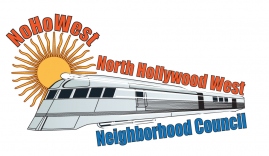 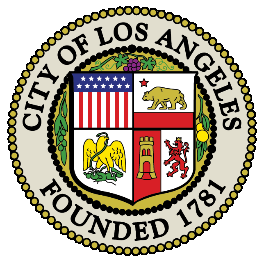 BOARD MEMBERSAlessandra Taryn BeaVickie CoronaJohn DinkjianJim KompareGabriel RamosCharles SavinarTopic1Call Meeting to Order – Roll Call – WelcomeThe meeting was called to order at 6:34pm9 Present: Greg Wright, Carol Rose, Jim Kompare, Leslie Myrick, Gabriel Ramos, Charles Savinar, Alessandra Taryn Bea, John Dinkjian, Vicky Corona1 Absent:  Lorraine Matza2Officer’s Reports:President’s Report –Greg WrightThere are open board seats available for appointment (Resident, Senior Youth).The NC Budget for the next fiscal year will be discussed.The end of the fiscal year is near so financial items will be considered.  Vice President’s Report – Carol RoseThe storage bill increased by $83.  Items in current storage will be transferred to new unit.Secretary – Minutes have been delayed due to computer challenges.  They will be approved at the next meeting. Treasurer –There was no report given.3Reports and Announcements:LAPD Senior Lead OfficerLA City Council District RepresentativeOther Government Departments/AgenciesSenior Lead Officer Gabriel AhedoThere was a decrease in crime.  There were seven incidents along the corridor (two aggravated assaults, robbery, burglary, stolen car, petty theft).  There was a gang related homicide on Sunday, April 17th on Saticoy and Laurel Canyon. The suspect, a 16-year-old, was arrested.  He possessed three guns.A lady was shot on Friday morning at 3am April 13th on Victory Blvd. near Lankershim.  She was trying to stop a catalytic converter theft.Etching for catalytic converters is Saturday, May 21st in front of the old Kmart on Sherman Way to engrave an identifier to your specific car.  It is available for up to 50 cars.A flyer will be provided as soon as it is available.Jeff Camp - Field Deputy for Paul Krekorian’s OfficeThe Strathern problem will continue to be taken care of.Cal Trans has a different system of prioritizing.  They continue cleanups on Ramer, Saticoy, Strathern, Ethel, Fulton streets every Friday.There was a ribbon cutting ceremony for Rhodes Avenue Park Friday, April 8th.Homeless people refusing services three times must leave the area.Steve Ferguson – District Director for Assembly Member Nazarian’s OfficeThe Assembly Member will be back in the district after Spring Recess.Neighborhood cleanups including Cal Trans sites will continue.There are 76 on-ramps and off-ramps in District 46.They have done new Outreach to Cal Trans in an effort to expedite cleanups and to work in coordination with government offices to start prioritizing some of the most unkept sites.New procedures are to be put in place and will be announced ASAP.Five million dollars for freeway improvement along the 170 Freeway has been secured.The projects are slated to begin January 2023.Schedule a request for the Assembly Member to attend a meeting.Julissa Hernandez – Assemblywoman for Luz Rivas’ OfficeLast month the assemblywoman hosted a webinar on how to navigate the portal for college art.A full recording of the webinar is available on their Official Website and Facebook Page or email her directly.The Clean California Beautification Project Proposal along the 170 Fwy is part of the funding that the assemblywoman advocated for in Sacramento.  It will ensure the maintenance and beautification on the freeways continue throughout the next few years.There is a Proposal for 170/Victory Onramp to Sheldon Street (installation of artwork on pedestrian overcrossing at the Valley Plaza Sport Complex, painting over the parts on the Roscoe Bridge, and repair the asphalt on Victory, Sherman Way, Roscoe and Sheldon, removal of graffiti and landscaping features).  The timeline is December 2022 to June 2023.Their office is hosting weekly virtual office hours.Contact their office at 818-504-3911 or email Julissa.hernandez@asm.ca.govLilia Monterrosa – Field Representative for Congressman Tony CardenasTheir office was able to provide 5000 Congressional Certificates to graduating high school  Seniors.  They will be accepting volunteers Monday through Thursday from 1-4pm. Call office 818-221-3718.Last month the Congressman was able to introduce Bill 988 Mental Health Act, a calling code for mental health emergencies.  It will replace the National Suicide Prevention Lifeline and the Veterans Crisis Line.  Beginning July 16th it provides for every neighborhood across the country to have federal support and allocates specific amounts of funding for state and local entities to be able to set up their 988 Response.  It will complement 911 and have licensed councilors, clinical social workers, and physicians.  Mobile crisis response teams specifically trained to respond to mental health emergencies, will be the first responders in these situations.  A section-by-section fact sheet is available on the website: cardinas.house.gov as well as a list of organizations that have provided their endorsements.  Contact her at lilia.monterrosa@mail.house.govThe Consolidated Appropriation Act, 2022 will receive a full year funding through the end of the fiscal year of September 30, 2022.This Appropriation Law included community project funding, which gave members of Congress the opportunity to submit ten local community projects to request specific dollar amounts on behalf of these local organizations to bring back home to their District.  12.5 million dollars for the 29th Congressional District Northeast San Fernando Valley was secured.  Local projects range from mental health support services, to work force youth development, educational programs and infrastructure projects. A full list of ten projects is available on their website.  Funds were presented to the Mid Valley WMCA, LA Family Housing, Boys and Girls Club, Penny Lane.  For the Congressional Art Competition, students have until April 29th to submit an art piece digitally via their website.  The winning art piece will have their actual physical artwork hung up in the Capitol Building for one year.Joel Gonzales – Department of Neighborhood EmpowermentMayor Eric Garcetti and the City Council President Nury Martinez announced that City Hall will be open to the public starting on Wednesday, May 4th.  The City Council will resume in person meetings.  Proof of vaccination, indoor masking will be required to enter the buildingCity Council Committees, Commission Meetings, and other Brown Act Meetings managed by city departments will remain virtual as departments find hybrid options.Special events and group tours will remain unavailable at City Hall until further notice.For Neighborhood Council elections 2023, one-on-one meetings will be scheduled with Outreach Chairs of the Committees to go over a survey of what has been done for previous elections 2019-2021.Access Reports, training and recording of material, Power Point Presentations, as well as onboard training, political and legislative workshops, hosting candidate forums, and the CIS is on-line.The 2022 Congress of Neighborhood Councils, the largest annual gathering of Neighborhood Councils, is Saturday, September 24th via zoom.  Take the pre planning Survey by May 1st.For the Workshop Proposal, submit by June 15th.  The link is on the email.NC Officer Funding Training is April 26th from 6-8pm.Neighborhood Purpose Grants Training is April 21st from 6-7:30pm.  Fiscal dates must be followed:May 20th is the final day to request event approval for the current fiscal year using current fiscal year funds.June 1st is the final day to submit check payment requests using current fiscal year funds.June 20th is the final day for card transactions using current fiscal year funds.Michael Menjivar, LAUSD RepresentativeKelly Gonez, LAUSD President is hoping to attend meetings soon. The new Superintendent, Alberto Carvalho and Kelly Gonez, will cohost a Town Hall at Arleta High School Monday, April 25th at 5pm. Registration will be required.  A flyer will be sent out after Spring Break.4Public Comment on Non-Agendized ItemsThere were no Public Comments on Non-Agendized Items.5DISCUSSION AND POSSIBLE ACTION: to approve an NPG application from LAUSD to support their refurbishment of Madison Middle School teacher’s lounge in an amount not to exceed $2,500Charles Savinar brought a motion to approve an NPG application from LAUSD to support their refurbishment of Madison Middle School teacher’s lounge in an amount not to exceed $2,500, seconded by Jim Kompare7 Ayes: Greg Wright, Carol Rose, Jim Kompare, Leslie Myrick, Gabriel Ramos, Charles Savinar, John Dinkjian1 Nay:  Vicky CoronaVote: (7-1-0) Motion Passed6DISCUSSION AND POSSIBLE ACTION: to approve an NPG application from Comfy Carepacks to support their wellness, vaccinations, and grooming services for stray animals in an amount not to exceed $4,000Leslie Myrick brought a motion to approve an NPG application from Comfy Carepacks to support their wellness, vaccinations, and grooming services for stray animals in an amount not to exceed $4,000, seconded by Carol Rose9 Ayes: Greg Wright, Carol Rose, Jim Kompare, Leslie Myrick, Gabriel Ramos, Charles Savinar, Alessandra Taryn Bea, John Dinkjian, Vicky CoronaVote: (9-0-0) Motion Passed7DISCUSSION AND POSSIBLE ACTION: to approve the March 2022 general board meeting minutesMinutes were not available due to computer technicalities.8DISCUSSION AND POSSIBLE ACTION: to approve the March 2022 special general board meeting minutes.Minutes not available due to computer technicalities9DISCUSSION AND POSSIBLE ACTION:  to approve the March 2022 MERLeslie Myrick brought a motion to approve the March 2022 MER, seconded by Jim Kompare9 Ayes: Greg Wright, Carol Rose, Jim Kompare, Leslie Myrick, Gabriel Ramos, Charles Savinar, Alessandra Taryn Bea, John Dinkjian, Vicky CoronaVote: (9-0-0) Motion Passed10DISCUSSION AND POSSIBLE ACTION:  to approve the 2019-2020 NHWNC inventory reportLeslie Myrick brought a motion to approve the 2019-2020 NHWNC inventory report, seconded by Carol Rose9 Ayes: Greg Wright, Carol Rose, Jim Kompare, Leslie Myrick, Gabriel Ramos, Charles Savinar, Alessandra Taryn Bea, John Dinkjian, Vicky CoronaVote: (9-0-0) Motion Passed11DISCUSSION AND POSSIBLE ACTION: to approve the 2020-2021 NHWNC inventory reportLeslie Myrick brought a motion to approve the 2020-2021 NHWNC inventory report, seconded by Vickie Corona9 Ayes: Greg Wright, Carol Rose, Jim Kompare, Leslie Myrick, Gabriel Ramos, Charles Savinar, Alessandra Taryn Bea, John Dinkjian, Vicky CoronaVote: (9-0-0) Motion Passed12DISCUSSION AND POSSIBLE ACTION: to approve the 2021-2022 NHWNC inventory reportLeslie Myrick brought a motion to approve the 2021-2022 NHWNC inventory report, seconded by Jim Kompare9 Ayes: Greg Wright, Carol Rose, Jim Kompare, Leslie Myrick, Gabriel Ramos, Charles Savinar, Alessandra Taryn Bea, John Dinkjian, Vicky CoronaVote: (9-0-0) Motion Passed13BOARD MEMBER COMMENTS ON NON-AGENDIZED ITEMSThere were no Board Member Comments on Non Agendized Items14NEIGHBORHOOD COUNCIL COMMITTEE REPORTSCarol Rose – Easter event is Saturday, April 16thShe is hoping to get Volunteers from Tiny Homes to participate.The painting of the electrical boxes is awesome.  She will be connecting with political parties in the district to get Neighborhood Councils to start using the Tiny Homes for volunteer programs to help them get back into the neighborhood.Jim Kompare – The new fiscal year is approaching.  They have been working on the slope.Gabriel Ramos – He contacted the representative of Assembly District 11.He is to forward a Petition of signatures of community members.  He will send it to the rest of the board.15ANNOUNCEMENTSThere were no Announcements.16Next NoHo West Neighborhood Council General Board Meeting will be Wednesday, May 11, 2022 at 6:30pm17   ADJOURMENTMeeting Adjourned at 7:40pm